Министерство образования и науки Российской ФедерацииФедеральное государственное бюджетное образовательное учреждениевысшего образования«Курский государственный университет»		Колледж  коммерции,  технологий  и  сервиса				Методические рекомендации по написанию реферата по дисциплине «Операционные системы и среды»специальности 09.02.05 Прикладная информатика (по отраслям)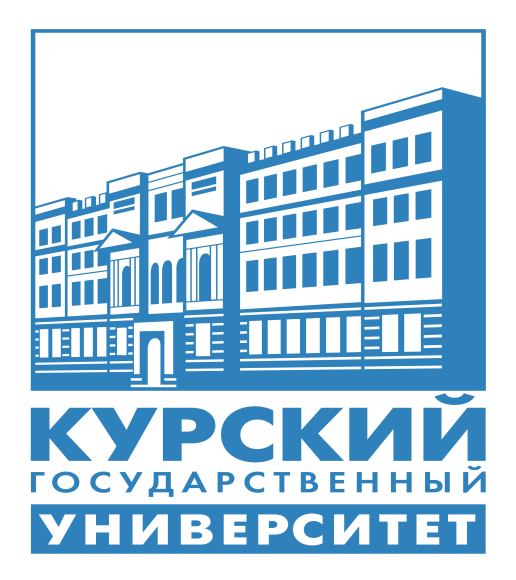 Составитель: Бобрышева В.В.,преподаватель колледжа коммерции, технологий и  сервиса  ФГБОУ ВО «Курский государственный университет»Курск 2017Требования к содержанию и оформлению реферата Написание реферата является:-   одной из форм обучения студентов, направленной на  организацию и повышение уровня самостоятельной работы студентов;-   одной из форм научной работы обучающихся, целью которой является расширение научного кругозора студентов, ознакомление с методологией научного поиска.Реферат, как форма обучения обучающихся, - это краткий обзор максимального количества доступных публикаций по заданной теме, с элементами сопоставительного анализа данных материалов и с последующими выводами. При проведении обзора должна проводиться и исследовательская работа, но объем ее ограничен, так как анализируются уже сделанные предыдущими исследователями выводы и в связи с небольшим объемом данной формы работы.Темы рефератов определяются ПЦК Общеобразовательных дисциплин  и математики и содержатся в программе учебной дисциплины. Преподаватель рекомендует литературу, которая может быть использована для написания реферата.Целью написания рефератов является:привитие обучающимся навыков библиографического поиска необходимой литературы (на бумажных носителях, в электронном виде);привитие обучающимся навыков компактного  изложения мнения авторов и своего суждения по выбранному вопросу в письменной форме, научно грамотным языком и в хорошем стиле;приобретение навыка грамотного оформления ссылок на используемые источники, правильного цитирования авторского текста;выявление и развитие у обучающихся интереса к определенной научной и практической проблематике с тем, чтобы исследование ее в дальнейшем продолжалось в подготовке и написании курсовых и выпускной квалификационной работы и дальнейших научных трудах.Требования к содержанию:- материал, использованный в реферате, должен относится строго к выбранной теме;- необходимо изложить основные аспекты проблемы не только грамотно, но и в соответствии с той или иной логикой (хронологической, тематической, событийной и др.)- при изложении следует сгруппировать идеи разных авторов по общности точек зрения или по научным школам;- реферат должен заканчиваться подведением итогов проведенной исследовательской  работы: содержать краткий анализ-обоснование преимуществ той точки зрения по рассматриваемому вопросу, с которой Вы солидарны. Структура реферата1. Начинается реферат с титульного листа.Образец оформления титульного листа для реферата представлен в Приложении 1.2. За титульным листом следует Содержание. Содержание - это план реферата, в котором каждому разделу должен соответствовать номер страницы, на которой он находится.3. Текст реферата. Он делится на три части: введение, основная часть и заключение.а) Введение - раздел реферата, посвященный постановке проблемы, которая будет рассматриваться и обоснованию выбора темы.б) Основная часть - это звено работы, в котором последовательно раскрывается выбранная тема. Основная часть может быть представлена как цельным текстом, так и разделена на главы. При необходимости текст реферата может дополняться иллюстрациями, таблицами, графиками, но ими не следует "перегружать" текст.в) Заключение - данный раздел реферата должен быть представлен в виде выводов, которые готовятся на основе подготовленного текста. Выводы должны быть краткими и четкими. Также в заключении можно обозначить проблемы, которые "высветились" в ходе работы над рефератом, но не были раскрыты в работе.4.  Список использованных источников. В данном списке называются как те источники, на которые ссылается студент при подготовке реферата, так и все иные, изученные им в связи с его подготовкой. В работе должно быть использовано не менее 5 разных источников. Работа, выполненная с использованием материала, содержащегося в одном научном источнике, является явным плагиатом и не принимается. Оформление Списка использованных источников должно соответствовать требованиям библиографических стандартов.Объем и технические требования, предъявляемые к выполнению рефератаОбъем работы должен быть, как правило, не менее 15 и не более 20 страниц. Работа должна выполняться через полуторный интервал 14 шрифтом, размеры оставляемых полей: левое - 30 мм, правое - 10 мм, нижнее - 20 мм, верхнее - 20 мм.  Страницы должны быть пронумерованы (нумерация в верхней части страницы по центру). Расстояние между названием части реферата или главы и последующим текстом должно быть равно двум интервалам. Фразы, начинающиеся с "красной" строки, печатаются с абзацным отступом от начала строки, равным 1,5 см. При цитировании необходимо соблюдать следующие правила: текст цитаты заключается в кавычки и приводится без изменений, без произвольного сокращения цитируемого фрагмента (пропуск слов, предложений или абзацев допускается, если не влечет искажения всего фрагмента, и обозначается многоточием, которое ставится на месте пропуска) и без искажения смысла;каждая цитата должна сопровождаться ссылкой на источник, библиографическое описание которого должно приводиться в соответствии с требованиями библиографических стандартов.Реферат – письменная работа, выполняемая обучающимся в течение длительного срока (от недели до месяца).  Тематика внеаудиторной самостоятельной работы студентовОсобенности построения серверных операционных системОперационные системы для мейнфреймов фирмы IBMСтруктура и особенности построения  IBM ОС Z/OSСтруктура и особенности построения IBM ОС i5/OSСтруктура и особенности построения  IBM ОС AIXАрхитектура платформы IBM Virtualization EngineСтруктура и особенности построения  IBM OS/400Основные производители операционных системОперационная система QNXМикроядро операционной системы MachМикроядерные операционные системыОсновные характеристики и сравнение клиентских  операционных системКластерные операционные системы MicrosoftОбзор коммерческих Unix-операционных систем различных производителейОбзор свободно распространяемых Unix-операционных систем различных производителейОбзор Linux-операционных систем различных производителейОптимизация операционной системы Windows 7Реестр операционной системы Windows XP Инсталляция операционной системы Windows 7 Установка нескольких операционных систем на ПКСравнительная характеристика операционных системы реального времени Обзор  стандартов, регламентирующих разработку операционных систем  Операционные системы многопроцессорных компьютеров Виртуальные машины и их операционные системыСредства виртуализации основных компаний-разработчиков операционных систем Объектно-ориентированные технологии в разработке операционных систем Операционные системы Интернет-серверов Программные инструментальные средства анализа и оптимизации операционных систем  Настройка и оптимизация производительности операционных систем Особенности построения сетевых операционных систем Подготовка жесткого диска к установке операционной системыНадежные операционные системыАнализ архитектур ядер операционных системМножественные прикладные среды. Методы и средства организацииСредства аппаратной поддержки операционных системТенденции рынка операционных системСПИСОК РЕКОМЕНДОВАННОЙ ЛИТЕРАТУРЫОсновные источники:Гостев, И. М. Операционные системы : учебник и практикум для СПО / И. М. Гостев. — 2-е изд., испр. и доп. — М. : Издательство Юрайт, 2017. — 164 с. — (Серия : Профессиональное образование). — ISBN 978-5-534-04951-0. — Режим доступа: http://www. biblio-online.ru- ЭБС «Юрайт»Куль Т.П. Операционные системы [Электронный ресурс]: учебное пособие / Т.П. Куль. — Электрон. текстовые данные. — Минск: Республиканский институт профессионального образования (РИПО), 2015. — 312 c. — 978-985-503-460-6. — Режим доступа: http://www.iprbookshop.ru/67677.htmlПрактикум по дисциплине «Операционные системы» [Электронный ресурс]: автоматизированный практикум/ Журавлева Т.Ю.— Электрон. текстовые данные.— Саратов: Вузовское образование, 2014.— 40 c.— Режим доступа: http://www.iprbookshop.ru/20692.— ЭБС «IPRbooks», по паролюДополнительные источники:Качановский Ю.П. Аппаратное и программное обеспечение персонального компьютера. Основы работы с операционной системой [Электронный ресурс] : методические указания к проведению лабораторной работы по курсу «Информатика» / Ю.П. Качановский, А.С. Широков. — Электрон. текстовые данные. — Липецк: Липецкий государственный технический университет, ЭБС АСВ, 2014. — 49 c. — 2227-8397. — Режим доступа: http://www.iprbookshop.ru/55074.htmlКоньков К.А. Устройство и функционирование ОС Windows. Практикум к курсу «Операционные системы» [Электронный ресурс] : учебное пособие / К.А. Коньков. — Электрон. текстовые данные. — Москва, Саратов: Интернет-Университет Информационных Технологий (ИНТУИТ), Вузовское образование, 2017. — 208 c. — 978-5-4487-0095-8. — Режим доступа: http://www.iprbookshop.ru/67369.htmlКуль Т.П. Операционные системы [Электронный ресурс] : учебное пособие / Т.П. Куль. — Электрон. текстовые данные. — Минск: Республиканский институт профессионального образования (РИПО), 2015. — 312 c. — 978-985-503-460-6. — Режим доступа: http://www.iprbookshop.ru/67677.htmlКурячий Г.В. Операционная система Linux. Курс лекций [Электронный ресурс]: учебное пособие / Г.В. Курячий, К.А. Маслинский. — Электрон. текстовые данные. — Саратов: Профобразование, 2017. — 348 c. — 978-5-4488-0110-5. — Режим доступа: http://www.iprbookshop.ru/63944.htmlФилиппов М.В. Операционные системы [Электронный ресурс]: учебно-методическое пособие / М.В. Филиппов, Д.В. Завьялов. — Электрон. текстовые данные. — Волгоград: Волгоградский институт бизнеса, 2014. — 163 c. — 2227-8397. — Режим доступа: http://www.iprbookshop.ru/56020.htmlИнтернет-ресурсы: Официальный сайт российского общеобразовательного портала:  http://www.school.edu.ru Электронный учебник по дисциплине:  http://www.sspi.ru/ dir/_nau/inf_mat/1.pdf - Лекции по дисциплине:  http://zarabotait.narod.ru/ operatsionnie_sistemi_i_sredi/ - ПРИЛОЖЕНИЕ 1Образец оформления титульного листаМинистерство образования и науки Российской ФедерацииФедеральное государственное бюджетное образовательное учреждениевысшего образования«Курский государственный университет»Колледж  коммерции,  технологий  и  сервисаРЕФЕРАТ по дисциплине: «Операционные системы и среды»По теме 												Выполнен обучающимся(ейся) 								                                                 (Ф.И.О. полностью)         	2 инф «А»_________________________         (группы)Программа подготовки специалистов среднего звена по специальности			09.02.05 Прикладная информатика (по отраслям)		(шифр и наименование специальности)Форма обучения  	очная					ФИО преподавателя      ____________________			                                                      (И.О. Фамилия)                                                      Курск 2017